Virginia Department of Criminal Justice Services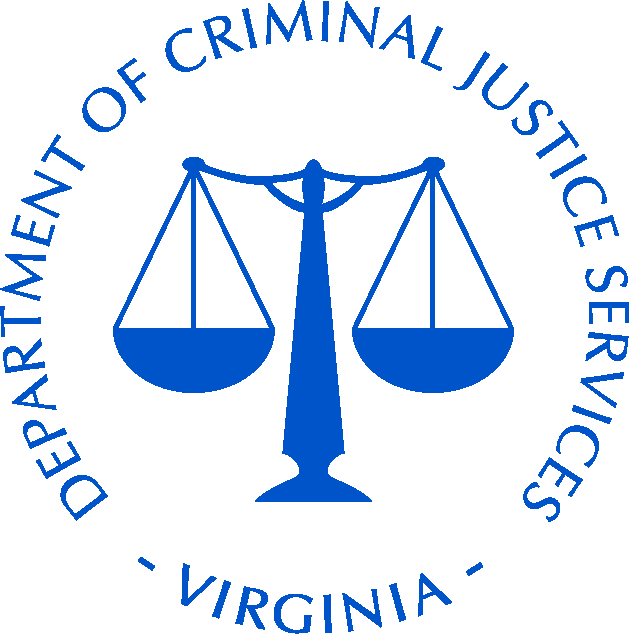 2020 CAMPUS SAFETY AND VIOLENCE PREVENTION FORUM March 9 – 12, 2020 • Hampton Roads Convention Center • Hampton, Virginia  SCHOLARSHIP APPLICATIONThank you for your interest in attending the 2020 Campus Safety and Violence Prevention Forum. Please fill out the following form for consideration of a scholarship for the upcoming conference. Scholarships are limited to two (2) members per Virginia agency.SECTION C: Supervisor/Agency Head AttestationThis section ensures that your supervisor or organization head supports your attendance at the training event.I agree to support the attendance of my employee to attend this training. I acknowledge that should a scholarship be awarded, the employee will be permitted to attend.  Registrants who fail to attend and do not provide notice of cancellation by February 20, 2020 will be assessed $125 for the participant cost for this training. Substitutions will be permitted without penalty.	_________________________________________	________________________________Signature of Supervisor				                		 Date_______________________________________________________________________________Printed Name of Supervisor	_______________________________________________________________________________Title of Supervisor						_______________________________________________________________________________Name of Agency or Organization_______________________	___________________________________________________Phone Number				Email AddressPlease return the completed form to Marc Dawkins: Email: marc.dawkins@dcjs.virginia.gov  •   Phone:  (804) 380-9709   •   Fax: (804) 225-3853SECTION A: Applicant InformationThis section will provide additional information about you, the applicant.SECTION A: Applicant InformationThis section will provide additional information about you, the applicant.SECTION A: Applicant InformationThis section will provide additional information about you, the applicant.SECTION A: Applicant InformationThis section will provide additional information about you, the applicant.SECTION A: Applicant InformationThis section will provide additional information about you, the applicant.SECTION A: Applicant InformationThis section will provide additional information about you, the applicant.SECTION A: Applicant InformationThis section will provide additional information about you, the applicant.SECTION A: Applicant InformationThis section will provide additional information about you, the applicant.SECTION A: Applicant InformationThis section will provide additional information about you, the applicant.SECTION A: Applicant InformationThis section will provide additional information about you, the applicant.SECTION A: Applicant InformationThis section will provide additional information about you, the applicant.SECTION A: Applicant InformationThis section will provide additional information about you, the applicant.SECTION A: Applicant InformationThis section will provide additional information about you, the applicant.SECTION A: Applicant InformationThis section will provide additional information about you, the applicant.SECTION A: Applicant InformationThis section will provide additional information about you, the applicant.SECTION A: Applicant InformationThis section will provide additional information about you, the applicant.SECTION A: Applicant InformationThis section will provide additional information about you, the applicant.SECTION A: Applicant InformationThis section will provide additional information about you, the applicant.SECTION A: Applicant InformationThis section will provide additional information about you, the applicant.SECTION A: Applicant InformationThis section will provide additional information about you, the applicant.SECTION A: Applicant InformationThis section will provide additional information about you, the applicant.SECTION A: Applicant InformationThis section will provide additional information about you, the applicant.1. Name of Applicant:1. Name of Applicant:1. Name of Applicant:1. Name of Applicant:1. Name of Applicant:1. Name of Applicant:2. Applicant’s Position: 2. Applicant’s Position: 2. Applicant’s Position: 2. Applicant’s Position: 2. Applicant’s Position: 2. Applicant’s Position: 3. Applicant’s Organization:3. Applicant’s Organization:3. Applicant’s Organization:3. Applicant’s Organization:3. Applicant’s Organization:3. Applicant’s Organization:3. Applicant’s Organization:4. Street Address: 4. Street Address: 4. Street Address: 4. Street Address: 4. Street Address:     City:    City:    City:  State:  State:  State:   Zip Code:5. Phone:  5. Phone:  5. Phone:  5. Phone:    Fax:  Fax:    Email:    Email:    Email:    Email:6. Type of Organization:6. Type of Organization:6. Type of Organization:6. Type of Organization:6. Type of Organization:6. Type of Organization:6. Type of Organization:6. Type of Organization:6. Type of Organization:6. Type of Organization:6. Type of Organization:Campus Law EnforcementCampus Law EnforcementCampus Law EnforcementCampus Law EnforcementCampus Law EnforcementCampus Law EnforcementCampus Law EnforcementCampus Law EnforcementCampus Law EnforcementCampus Security DepartmentCampus Security DepartmentCampus Security DepartmentCampus Security DepartmentCampus Security DepartmentCampus Security DepartmentCampus Security DepartmentCampus Security DepartmentCampus Security DepartmentMunicipal Law EnforcementMunicipal Law EnforcementMunicipal Law EnforcementMunicipal Law EnforcementMunicipal Law EnforcementMunicipal Law EnforcementMunicipal Law EnforcementMunicipal Law EnforcementMunicipal Law EnforcementVictim AdvocateVictim AdvocateVictim AdvocateVictim AdvocateVictim AdvocateVictim AdvocateVictim AdvocateVictim AdvocateVictim AdvocateMental Health Mental Health Mental Health Mental Health Mental Health Mental Health Mental Health Mental Health Mental Health ProsecutorProsecutorProsecutorProsecutorProsecutorProsecutorProsecutorProsecutorProsecutorOther (Please Insert Type):Other (Please Insert Type):Other (Please Insert Type):Other (Please Insert Type):Other (Please Insert Type):Other (Please Insert Type):SECTION B: Assistance Requested (check all that apply)SECTION B: Assistance Requested (check all that apply)SECTION B: Assistance Requested (check all that apply)SECTION B: Assistance Requested (check all that apply)SECTION B: Assistance Requested (check all that apply)SECTION B: Assistance Requested (check all that apply)SECTION B: Assistance Requested (check all that apply)SECTION B: Assistance Requested (check all that apply)SECTION B: Assistance Requested (check all that apply)SECTION B: Assistance Requested (check all that apply)SECTION B: Assistance Requested (check all that apply)SECTION B: Assistance Requested (check all that apply)SECTION B: Assistance Requested (check all that apply)SECTION B: Assistance Requested (check all that apply)SECTION B: Assistance Requested (check all that apply)SECTION B: Assistance Requested (check all that apply)SECTION B: Assistance Requested (check all that apply)SECTION B: Assistance Requested (check all that apply)SECTION B: Assistance Requested (check all that apply)SECTION B: Assistance Requested (check all that apply)SECTION B: Assistance Requested (check all that apply)SECTION B: Assistance Requested (check all that apply)Registration Fee (please do not register yourself – DCJS will register you and waive your fee)Registration Fee (please do not register yourself – DCJS will register you and waive your fee)Registration Fee (please do not register yourself – DCJS will register you and waive your fee)Registration Fee (please do not register yourself – DCJS will register you and waive your fee)Registration Fee (please do not register yourself – DCJS will register you and waive your fee)Registration Fee (please do not register yourself – DCJS will register you and waive your fee)Registration Fee (please do not register yourself – DCJS will register you and waive your fee)Registration Fee (please do not register yourself – DCJS will register you and waive your fee)Registration Fee (please do not register yourself – DCJS will register you and waive your fee)Registration Fee (please do not register yourself – DCJS will register you and waive your fee)Registration Fee (please do not register yourself – DCJS will register you and waive your fee)Registration Fee (please do not register yourself – DCJS will register you and waive your fee)Registration Fee (please do not register yourself – DCJS will register you and waive your fee)Registration Fee (please do not register yourself – DCJS will register you and waive your fee)Registration Fee (please do not register yourself – DCJS will register you and waive your fee)Registration Fee (please do not register yourself – DCJS will register you and waive your fee)Registration Fee (please do not register yourself – DCJS will register you and waive your fee)Registration Fee (please do not register yourself – DCJS will register you and waive your fee)Registration Fee (please do not register yourself – DCJS will register you and waive your fee)Registration Fee (please do not register yourself – DCJS will register you and waive your fee)Registration Fee (please do not register yourself – DCJS will register you and waive your fee)Please indicate which sessions you will attend:Please indicate which sessions you will attend:Please indicate which sessions you will attend:Please indicate which sessions you will attend:Please indicate which sessions you will attend:Please indicate which sessions you will attend:Please indicate which sessions you will attend:Please indicate which sessions you will attend:Please indicate which sessions you will attend:Please indicate which sessions you will attend:Please indicate which sessions you will attend:Please indicate which sessions you will attend:Please indicate which sessions you will attend:Please indicate which sessions you will attend:Please indicate which sessions you will attend:Please indicate which sessions you will attend:Please indicate which sessions you will attend:Please indicate which sessions you will attend:Please indicate which sessions you will attend:Please indicate which sessions you will attend:Please indicate which sessions you will attend:Please indicate which sessions you will attend:Pre-Conference on March 9, 2020Pre-Conference on March 9, 2020Pre-Conference on March 9, 2020Pre-Conference on March 9, 2020Pre-Conference on March 9, 2020Pre-Conference on March 9, 2020Pre-Conference on March 9, 2020Pre-Conference on March 9, 2020Main Conference on March 10-11, 2020Main Conference on March 10-11, 2020Main Conference on March 10-11, 2020Main Conference on March 10-11, 2020Main Conference on March 10-11, 2020Main Conference on March 10-11, 2020Main Conference on March 10-11, 2020Main Conference on March 10-11, 2020Post-Conference on March 12, 2020Post-Conference on March 12, 2020Post-Conference on March 12, 2020Lodging March 8, 2020 (if attending pre-conference)Lodging March 8, 2020 (if attending pre-conference)Lodging March 8, 2020 (if attending pre-conference)Lodging March 8, 2020 (if attending pre-conference)Lodging March 8, 2020 (if attending pre-conference)Lodging March 8, 2020 (if attending pre-conference)Lodging March 8, 2020 (if attending pre-conference)Lodging March 8, 2020 (if attending pre-conference)Lodging March 8, 2020 (if attending pre-conference)Lodging March 8, 2020 (if attending pre-conference)Lodging March 8, 2020 (if attending pre-conference)Lodging March 10, 2020Lodging March 10, 2020Lodging March 10, 2020Lodging March 10, 2020Lodging March 10, 2020Lodging March 10, 2020Lodging March 10, 2020Lodging March 9, 2020Lodging March 9, 2020Lodging March 9, 2020Lodging March 9, 2020Lodging March 9, 2020Lodging March 9, 2020Lodging March 9, 2020Lodging March 9, 2020Lodging March 9, 2020Lodging March 9, 2020Lodging March 9, 2020Lodging March 11, 2020 (only if attending post-conference)Lodging March 11, 2020 (only if attending post-conference)Lodging March 11, 2020 (only if attending post-conference)Lodging March 11, 2020 (only if attending post-conference)Lodging March 11, 2020 (only if attending post-conference)Lodging March 11, 2020 (only if attending post-conference)Lodging March 11, 2020 (only if attending post-conference)